WATCH THE “RISE” CAST FEAT. AULI’I CRAVALHO PERFORM AN EXCLUSIVE COVER OF ALESSIA CARA’S “SCARS TO YOUR BEAUTIFUL”ON NBC’S THE VOICEWATCH THE PERFORMANCE HERELISTEN TO “SCARS TO YOUR BEAUTIFUL” HERE + BUY/STREAM HERE“RISE SEASON 1: THE ALBUM” ARRIVES MAY 11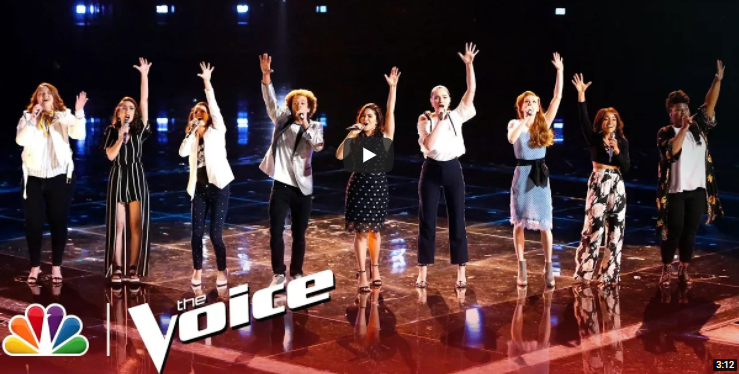 Last night, the “Rise” cast feat. Auli’I Cravalho performed a breathtaking cover of Alessia Cara’s “Scars To Your Beautiful” on NBC’s The Voice – watch the performance in full HERE. The brand new “Rise” cast recording of “Scars To Your Beautiful” is available now at all DSPs and streaming services via Atlantic Records – listen HERE and buy/stream HERE. “Scars To Your Beautiful” will be featured on “RISE SEASON 1: THE ALBUM,” due Friday, May 11.Over the past several weeks, Atlantic Records has rolled out a prolific slate of weekly musical releases tied to “Rise,” NBC’s new drama series from the producers of “Hamilton,” “Friday Night Lights” and “Parenthood.” Each Friday, Atlantic Records is releasing original cast recordings of the tracks featured in the following Tuesday’s episode of “Rise,” culminating with “RISE SEASON 1: THE ALBUM,” due Friday, May 11.The collection will highlight selected tracks released over the course of the season, alongside additional unreleased songs from the cast.This past week’s episode of “Rise” featured “Mama Who Bore Me” by the “Rise” cast & Auli’i Cravalho and “The Guilty Ones” by the “Rise” cast, Auli’i Cravalho & Damon J. Gillespie. Previously released tracks include an uplifting rendition of Macklemore’s hit song “Glorious,” performed by the “Rise” cast, featuring Auli’i Cravalho and Damon J. Gillespie. The “Glorious” companion visual – featuring Cravalho, Gillespie and the cast – is currently available to watch HERE and listen to HERE.The RISE musical releases are produced by five-time GRAMMY nominee and Atlantic Records President, West Coast Kevin Weaver (THE GREATEST SHOWMAN, FURIOUS 7, SUICIDE SQUAD,  THE FAULT IN OUR STARS) and Atlantic Records President, A&R Pete Ganbarg (HAMILTON ORIGINAL BROADWAY CAST RECORDING, DEAR EVAN HANSEN ORIGINAL BROADWAY CAST RECORDING, TWENTY ONE PILOTS), alongside Tony Award and Pulitzer Prize winner Tom Kitt (Next To Normal, If/Then), and RISE music producer Scott Riesett; Executive Album Producers are Jason Katims and Jeffrey Seller. GRAMMY nominee Liza Richardson is the series’ Music Supervisor (The Leftovers, Narcos, Friday Night Lights).ABOUT “RISE”From Jason Katims, executive producer and showrunner of “Friday Night Lights” and “Parenthood,” and “Hamilton producer” Jeffrey Seller comes a heartening new drama about finding inspiration in unexpected places. When dedicated teacher Lou Mazzuchelli (Josh Radnor) sheds his own self-doubt, and takes over the lackluster theater department and its ambitious plans for a school production of “Spring Awakening,” he galvanizes not only the faculty and students but also the entire working-class town.The cast includes Josh Radnor, Rosie Perez, Auli’i Cravalho, Damon J. Gillespie, Marley Shelton, Rarmian Newton, Ted Sutherland, Amy Forsyth, Casey W. Johnson, Taylor Richardson, Joe Tippett, and Shirley Rumierk.“Rise” is created by Jason Katims, who serves as showrunner and executive producer. Jeffrey Seller, Flody Suarez and Michelle Lee also executive produce. Mike Cahill directs and executive produces the pilot.“Rise” is produced by Universal Television, True Jack Productions and Seller Suarez Productions.Please visit the official show site at http://www.nbc.com/rise.Facebook: Facebook.com/NBCRise/Twitter: @RiseNBCHashtag: #RiseFor more, please visit www.atlanticrecords.com  ATLANTIC RECORDS PRESS CONTACT:Glenn Fukushima – glenn.fukushima@atlanticrecords.comNBC PRESS CONTACTS:Lauren Manasevit – lauren.manasevit@nbcuni.com – 212-664-2193Yong Kim – yong.kim@nbcuni.com – 818-777-0631 